

                                                                                      2019 Creative Workshop Calendar
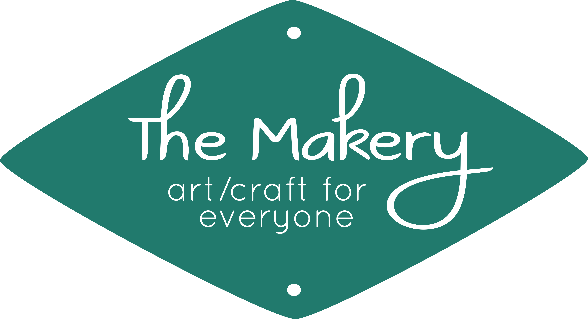 Workshops for Adults (ages 15 to 115!)JulyBackstrap Weaving with a Rigid Heddle  7/6, 1 to 4 pm; $25/$5 materials feeNeedle-Tatted Earrings  7/7, 1 to 4 pm; $20/$5 materials fee 
Bookbinding:  Long Stitch  7/27, 10 am to 1 pm; $25/$10 materials fee
Intro to Kumihimo  7/30, 1 to 4 pm; $25/$7 materials feeAugustBookbinding:  Pamphlet Stitch  8/3, 1 to 4 pm; $25/$10 materials feeBeginning Crochet  8/4, 8/11, & 8/18, 2 to 4 pm; $55 (provide own materials)Circle Weaving  8/17, 1 to 4 pm; $25/$8 materials feeSeptemberIntro to Freestyle Weaving  9/8, 9/15, & 9/22, 2 to 4 pm; $55/$15 materials feeCrochet Granny Squares  9/20, 1 to 4 pm; $25 (provide own materials)Bookbinding:  Buttonhole Stitch with a Soft Cover  9/21, 1 to 4 pm; $25/$10 materials feeOctoberSuminagashi  10/12, 1 to 4 pm; $25/$5 materials feeHandprinted Fabric:  Stamps and Stencils  10/13, 1 to 2:30 pm; $10/$10 materials feeBookbinding:  Secret Belgian  10/26, 10 am to 1 pm; $25/$10 materials feeFunky Hat Class (Floor Loom Weaving)  10/27, 1 to 4 pm; $35/$5 materials feeNovemberHot Glue “Batik”  11/2, 1 to 4 pm; $25/$10 materials feeDrop Spindle Spinning  11/3 & 11/10, 2 to 4 pm; $35/$5 materials feeHandprinted Fabric:  Block Printing  11/16, 1 to 4 pm; $25/$15 materials feeBookbinding:  Cross Stitch  11/17, 1 to 4 pm; $25/$10 materials feeDecemberBookbinding:  Mini Tied Binding with a Case  12/7, 1 to 4 pm; $25/$7 materials feeGlass-Etched Votive Holders  12/8, 2 to 3:30 pm; $10/$5 materials feeHandprinted Fabric:  Simple Screenprinting  12/21, 2 to 4 pm; $15/$15 materials feeUnless otherwise noted, all necessary materials and equipment will be provided for your use during the workshop.For more information (and to find even more creative opportunities!), 
please visit The Makery’s website at www.makerysvc.com.Space in our workshops is limited to 6 people (or fewer, depending on the workshop)! 
Register early to reserve your spot (and help us better prepare). 
If we do not have enough people signed up 24 hours in advance, we may need to cancel a workshop.Register online anytime at www.makerysvc.com, call us at 575-590-1263, 
or stop by The Makery at 106 East Market in historic downtown Silver City (open limited hours—see website for details).